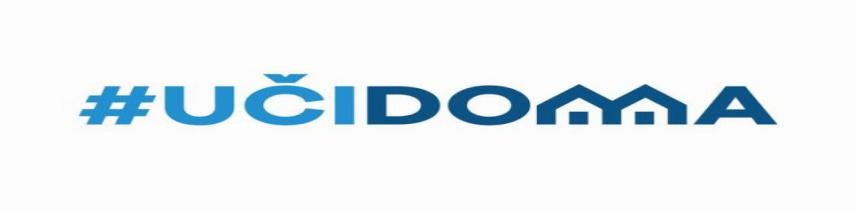 SEDMIČNI PLAN RADA PO PREDMETIMA ZA PERIOD 27.04.2020. – 01.05.2020.RAZRED I PREDMET: VI Matematika    NASTAVNIK/CI:  Jasna Polović i Lidija MarojevićRAZRED I PREDMET: VI Matematika    NASTAVNIK/CI:  Jasna Polović i Lidija MarojevićRAZRED I PREDMET: VI Matematika    NASTAVNIK/CI:  Jasna Polović i Lidija MarojevićRAZRED I PREDMET: VI Matematika    NASTAVNIK/CI:  Jasna Polović i Lidija MarojevićRAZRED I PREDMET: VI Matematika    NASTAVNIK/CI:  Jasna Polović i Lidija MarojevićDANISHODIAKTIVNOSTISADRŽAJ/POJMOVINAČIN KOMUNIKACIJEPONEDJELJAK27.04.2020.Usvajanje računskih operacija dijeljenja decimalnih brojevaGledanje video snimakaPraćenje lekcije iz udžbenikaIzrada urađenih primjeraSamostalna izrada zadatakaDijeljenje decimalnih brojevaViber grupeGoogle classroomE platforma sa sajta školeUTORAK28.04.2020.SRIJEDA29.04.2020.Izvođenje računske operacije dijeljenja razlomakaRačunanje vrijednosti jednostavnog izraza za date vrijednosti promjenljiveRačunanje aritmetičke sredine dva ili više brojevaGledanje video snimakaPraćenje lekcije iz udžbenikaIzrada urađenih primjeraSamostalna izrada zadatakaDijeljenje razlomaka i decimalnih brojeva. Aritmetička sredinaViber grupeGoogle classroomE platforma sa sajta školeČETVRTAK30.04.2020.Rješavanje nejednačina u zadatom skupu brojeva i određivanje skupa rješenjaGledanje video snimakaPraćenje lekcije iz udžbenikaIzrada urađenih primjeraSamostalna izrada zadatakaNejednačine sa množenjem i dijeljenjem u skupu Viber grupeGoogle classroomE platforma sa sajta školePETAK01.05.2020.NERADNI DANNERADNI DANNERADNI DANNERADNI DANPOVRATNA INFORMACIJA U TOKU SEDMICE